EMEFEI: _____________________________________________________________________NOME:______________________________________________________________________PROFESSORA: _____________________________________  ANO:________ DATA: _________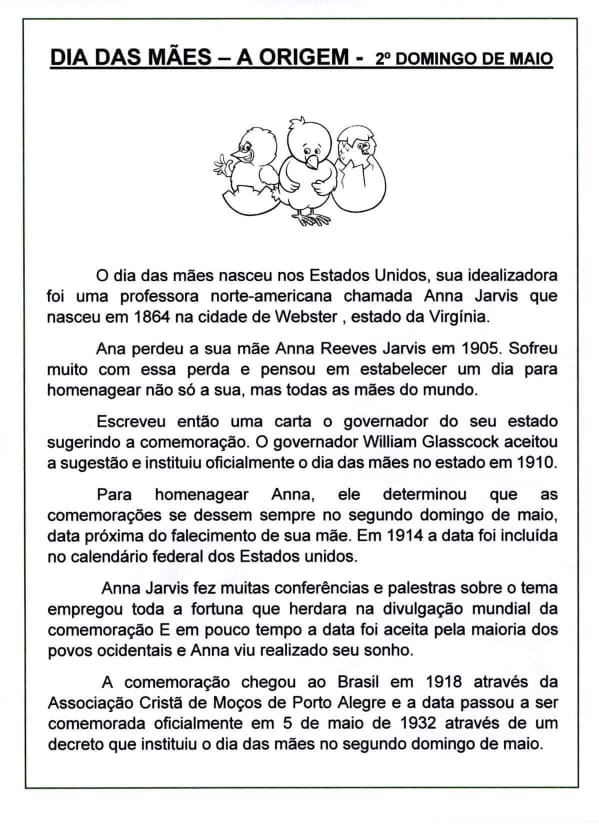 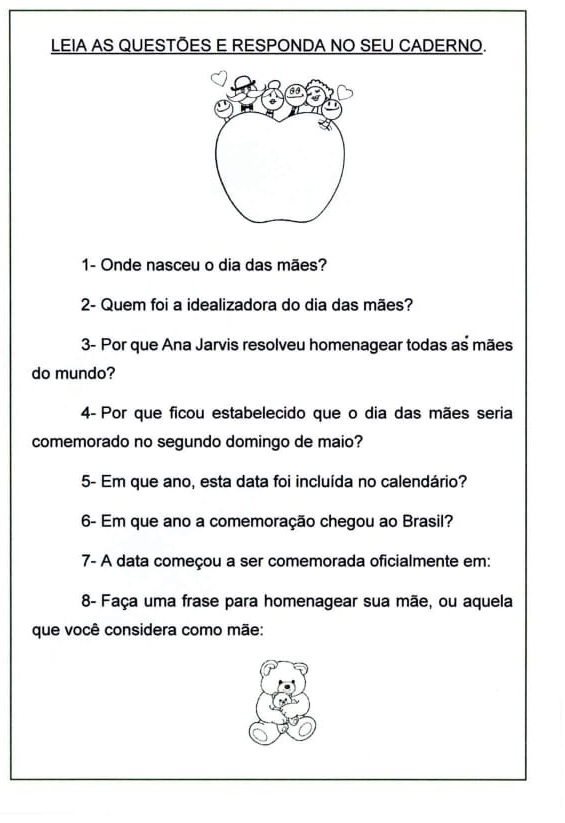 